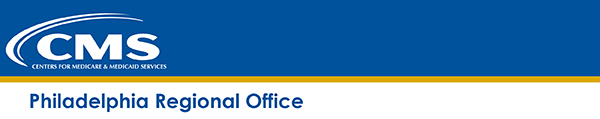 COVID-19: Accelerated/Advance Payments for Medicare ProvidersOn March 28,  the Centers for Medicare & Medicaid Services (CMS) announced an expansion of its accelerated and advance payment program for Medicare participating health care providers and suppliers, to ensure they have the resources needed to combat the 2019 Novel Coronavirus (COVID-19). This program expansion, which includes changes from the recently enacted Coronavirus Aid, Relief, and Economic Security (CARES) Act, is one way that CMS is working to lessen the financial hardships of providers facing extraordinary challenges related to the COVID-19 pandemic, and ensures the nation’s providers can focus on patient care.You can find a copy of the fact sheet here: www.cms.gov/files/document/Accelerated-and-Advanced-Payments-Fact-Sheet.pdfYou can find a copy of the press release here: https://www.cms.gov/newsroom/press-releases/trump-administration-provides-financial-relief-medicare-providers